Ministry Staff Application FormPlease complete the following application form, and return it with your CV to operations@cc-vw.org or you can mail it to Annette Ross, Operations Manager, Christ Church, Christchurch Road, Virginia Water, Surrey, GU25 4PT to arrive before the closing date for applications.  Use additional paper as required.If you return a digital copy simply type your name in the signature box.Education:Further education (excluding theological education)Theological education Previous paid employment (most recent employment first)Previous Ministry: (most recent first) please give full details of relevant ministries not included above (full-time, part-time and/or voluntary), including the church and/or organisation with which you are working, for how long and full details of your roles and responsibilitiesPlease tell us why you applied for this post and why you think you are the best person for the role How would you define/articulate the meaning of the word “Gospel?Describe your walk with the Lord:Have you ever been convicted or cautioned with respect to a criminal offence?  Because of the nature of the work for which you are applying, this post is exempt from the provisions of section 4(2) of the rehabilitation of offenders act 1974 by virtue of the rehabilitation of offenders act 1974 (exceptions) order 1975. This means that you are not entitled to withhold information about convictions which for other purposes are 'spent' under provisions of the act. In the event of employment, failure to disclose such convictions could lead to disciplinary action being taken.  Any information will be treated in the strictest confidence and used solely in relation to this application. This position involves substantial access to children and young people and therefore a system of checking police records for possible criminal background will be implemented.If your answer is "yes" please give full details.Do you consider yourself to have a disability?		Yes/NoPlease tell us if there are any ‘reasonable adjustments’ we can make to assist you in your application or with our recruitment processRight to Work in UKAre you eligible to work in the UK?    			Yes/No	Note: This post requires that you have the right to work in the UK ReferencesPlease give the names, addresses and contact information of three people to whom we can contact regarding your suitability for this post.  One of your references should be your current or most recent employer.  References will only be taken up once a job offer has been made.I confirm that to the best of my knowledge the information I have provided on this form is correct and I accept that providing deliberately false information could result in my dismissal.Date:		_________________________			Signed:	_____________________________________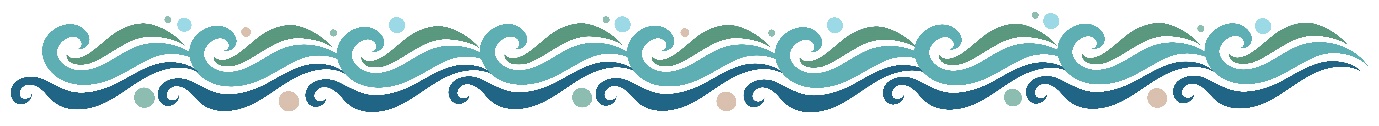 Role Applied For:Associate VicarSurname:Christian name(s):Address:Telephone no:E-mail:Secondary School(s)Qualifications obtainedUniversity / CollegeCourseQualifications obtainedUniversity / collegeCourseQualifications obtainedEmployer (name and address)Job titleDescription of role/dutiesFrom:To:Reason for leaving:From:To:Reason for leaving:From:To:Reason for leaving:Employer/Organisation(name and address)Description of your role/responsibilitiesDatesFrom:To:From:To:From:To:Referee name Organisation/Relationshipe.g. Line Manager/Co WorkerContact details